ผลการปฏิบัติของ กต.ตร.สภ.บ้านแฮด ประจำปีงบประมาณ 2567เดือน ธันวาคม 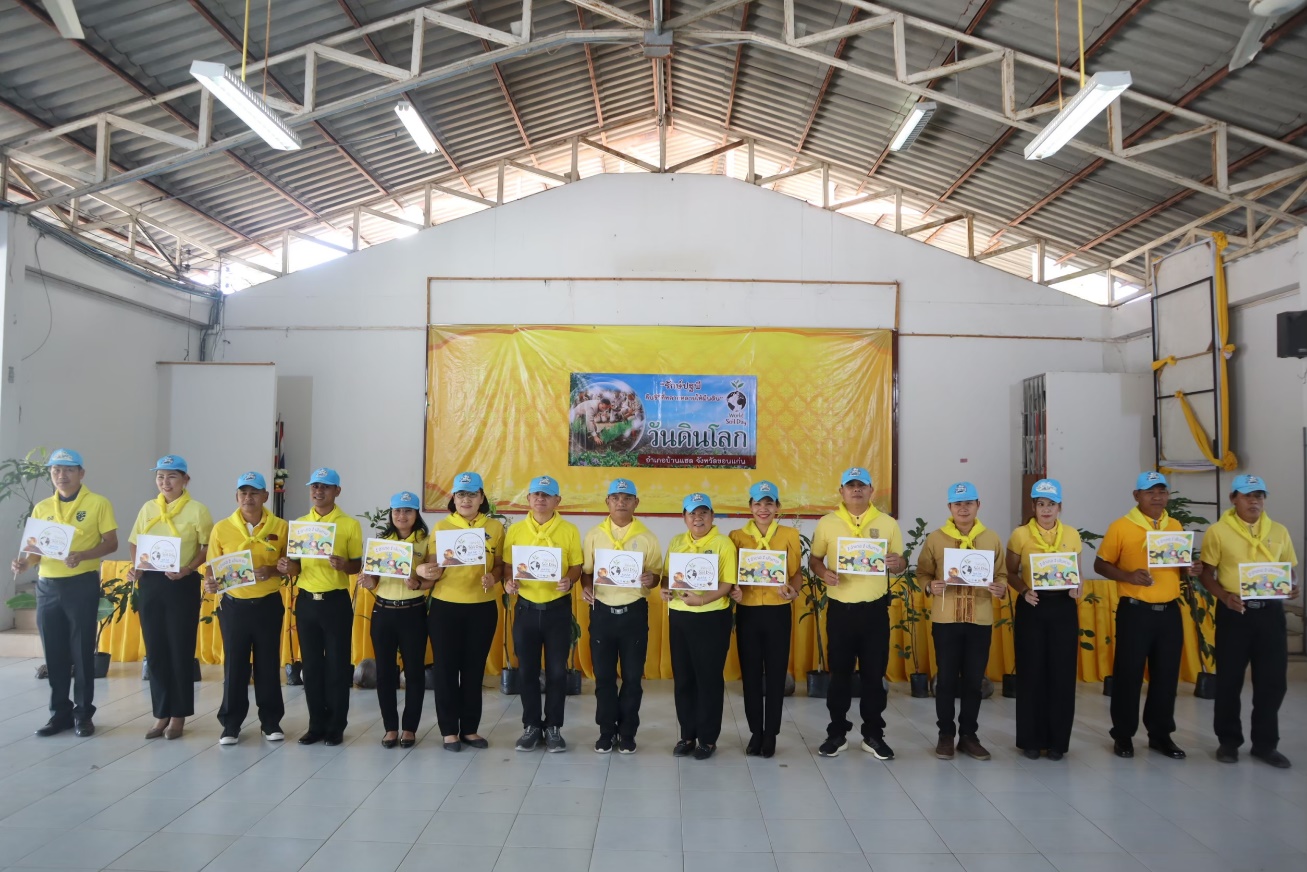 5 ธันวาคม 2566 เวลา 09.00 น. กต.ตร.สภ.บ้านแฮด ร่วมกิจกรรมวันดินโลกณ หอประชุมที่ว่าการอำเภอบ้านแฮด